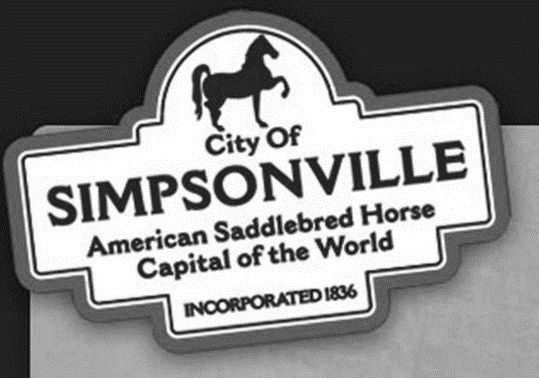 Simpsonville Parks & RecreationYouth Scholarship ApplicationThe Simpsonville Parks & Recreation Department offers financial assistance to youth participants meeting the guidelines in this document. The number of scholarships is limited in some programs, depending on the space available and availability of scholarship funds. The maximum amount of scholarship awarded is $50 per person, per year (Jan-Dec).All applicants will be required to pay the balance of the fee for each program. Full scholarships are not available for any activity. Generally, scholarships will be given on a first-come / first-served basis. Applicants are required to provide proof of eligibility for financial assistance. Failure to provide this information when requested will void this application.Scholarships help participants who want to participate in activities through Simpsonville Parks and Recreation programs and need financial assistance to complete registration.Check all that apply:(  ) My child is a resident of Simpsonville, Kentucky(  ) My child qualifies for reduced price or free meals through the public school lunch program.(  ) If you do not qualify for free or reduced meals through the public school lunch program and are in need of assistance, please provide a statement of your need for your financial request and attach it to this form.Details about the program you are requesting a scholarship for:Program/ League you are requesting assistance for: __________________________________________________________________Child’s name: _______________________________ Address: _________________________________________________________Phone: ___________________________________ Email: ____________________________________________________________I confirm that the above information is true and accurate to the best of my knowledge._______________________________________________SignatureHow to complete your scholarship request: Take the total program fee and subtract $50. Your contribution today is the balance. Example: Sports league fee of $80 minus $50 is $30. Your contribution today is $30.Fill out the program registration form (below).Attach the registration form and payment of your contribution to this scholarship application and submit by the program/ activity registration deadline.Note: Allow 5 business days to receive a response regarding your request. If you are denied, your $30 contribution will be returned to you. The scholarship request form, program registration form and your contribution must all be included today. Failure to provide all three items will void your request.Office use only: Date rcvd: _______ Approved/ denied by: _____________________________________________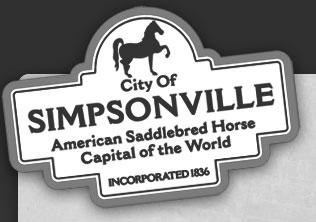                    Simpsonville Parks & Recreation                                   Sports &Activities Registration FormFAMILY NAME: ________________________________________________________________________________ 	PHONE: (# where you want our automated phone system to contact you) _____________________________ EMAIL: _______________________________________________ ADDRESS: _______________________________________________________________   CITY: ________________________________   ZIP CODE: __________________  Web: www.simpsonvilleparks.com          Phone: (502) 722-8793          Email: Simpsonvillepark@cityofsimpsonvilleky.com 	Mailing Address 	 	 	                                     Drop-Off Address (8am-4pm) 	 	24 Hour Drop-Off                                                        Simpsonville Parks and Recreation 	 	 	Simpsonville City Hall 	 	 	Simpsonville City Hall 	   P.O. Box 557 	 	 	 	 	108 Old Veechdale Road 	 	 	108 Old Veechdale Road                                                              Simpsonville, KY 40067 	 	 	 	Simpsonville, KY 40067 	 	 	Simpsonville, KY 40067    (Drop box behind City Hall) PARENT/GUARDIAN INFORMATION NAME: _________________________________________________________________________ RELATIONSHIP: ________________________ ADDRESS (if different): ___________________________________________________________________________________________________ PHONE#:  HOME _____________________________ CELL ______________________________ WORK ________________________________ E-MAIL ADDRESS: ______________________________________________________________________________________________________ *Please list any medical/physical problems or limitation in which your child may have of which the league and coaches should be made aware, and if so please explain:  PARENT/GUARDIAN’S SIGNATURE: ___________________________________________________ Date: ________________ COACHING INFORMATION Please consider coaching a team in the parks system this season. We always need good people that are dedicated to our great community and our children. Thank you in advance for volunteering your time.  Coach’s Name: ________________________________________________________________________________________________ (circle one)     Head Coach       Assistant  E-Mail Address: ___________________________________________________________________________ Age Group: __________________ Shirt Size:  S  M  L  XL  XXL Phone numbers:  Home: ______________________________ Cell: __________________________________________ Work: ______________________________________  Participant(s) Name Gender DOB Age Grade Shirt Size Program/ League Fee /     / /     / Scholarship request-$50Release/ Waiver of Liability I/We the parent(s) or legal guardian(s) of the above named minor hereby give approval for participation in any and all practices, games, and other activities related to the League.  I/We understand that participation in recreational sports may result in serious injury and that protective equipment and other measures do not always prevent injuries.  I/We hereby waive, release, absolve, indemnify, defend, and agree to hold harmless the City of Simpsonville, Municipal Building Corporation, its advisory committee, Simpsonville City Officials, Agents, Employees, Representatives, Parks Board, league organizers, sponsors, supervisors, and participants from activities for any claim arising out of injury to my/our child whether the result of negligence or any other cause. __ (Check if yes) I give permission for my child’s picture (without name) to be used on the Park’s Website at cityofsimpsonvilleky.com. and in other promotional pieces. (Pictures used for promoting Park programs and events only) Parent/ Guardian signature: ___________________________________________________ Date: _____/_____/_________ Release/ Waiver of Liability I/We the parent(s) or legal guardian(s) of the above named minor hereby give approval for participation in any and all practices, games, and other activities related to the League.  I/We understand that participation in recreational sports may result in serious injury and that protective equipment and other measures do not always prevent injuries.  I/We hereby waive, release, absolve, indemnify, defend, and agree to hold harmless the City of Simpsonville, Municipal Building Corporation, its advisory committee, Simpsonville City Officials, Agents, Employees, Representatives, Parks Board, league organizers, sponsors, supervisors, and participants from activities for any claim arising out of injury to my/our child whether the result of negligence or any other cause. __ (Check if yes) I give permission for my child’s picture (without name) to be used on the Park’s Website at cityofsimpsonvilleky.com. and in other promotional pieces. (Pictures used for promoting Park programs and events only) Parent/ Guardian signature: ___________________________________________________ Date: _____/_____/_________ Release/ Waiver of Liability I/We the parent(s) or legal guardian(s) of the above named minor hereby give approval for participation in any and all practices, games, and other activities related to the League.  I/We understand that participation in recreational sports may result in serious injury and that protective equipment and other measures do not always prevent injuries.  I/We hereby waive, release, absolve, indemnify, defend, and agree to hold harmless the City of Simpsonville, Municipal Building Corporation, its advisory committee, Simpsonville City Officials, Agents, Employees, Representatives, Parks Board, league organizers, sponsors, supervisors, and participants from activities for any claim arising out of injury to my/our child whether the result of negligence or any other cause. __ (Check if yes) I give permission for my child’s picture (without name) to be used on the Park’s Website at cityofsimpsonvilleky.com. and in other promotional pieces. (Pictures used for promoting Park programs and events only) Parent/ Guardian signature: ___________________________________________________ Date: _____/_____/_________ Release/ Waiver of Liability I/We the parent(s) or legal guardian(s) of the above named minor hereby give approval for participation in any and all practices, games, and other activities related to the League.  I/We understand that participation in recreational sports may result in serious injury and that protective equipment and other measures do not always prevent injuries.  I/We hereby waive, release, absolve, indemnify, defend, and agree to hold harmless the City of Simpsonville, Municipal Building Corporation, its advisory committee, Simpsonville City Officials, Agents, Employees, Representatives, Parks Board, league organizers, sponsors, supervisors, and participants from activities for any claim arising out of injury to my/our child whether the result of negligence or any other cause. __ (Check if yes) I give permission for my child’s picture (without name) to be used on the Park’s Website at cityofsimpsonvilleky.com. and in other promotional pieces. (Pictures used for promoting Park programs and events only) Parent/ Guardian signature: ___________________________________________________ Date: _____/_____/_________ Release/ Waiver of Liability I/We the parent(s) or legal guardian(s) of the above named minor hereby give approval for participation in any and all practices, games, and other activities related to the League.  I/We understand that participation in recreational sports may result in serious injury and that protective equipment and other measures do not always prevent injuries.  I/We hereby waive, release, absolve, indemnify, defend, and agree to hold harmless the City of Simpsonville, Municipal Building Corporation, its advisory committee, Simpsonville City Officials, Agents, Employees, Representatives, Parks Board, league organizers, sponsors, supervisors, and participants from activities for any claim arising out of injury to my/our child whether the result of negligence or any other cause. __ (Check if yes) I give permission for my child’s picture (without name) to be used on the Park’s Website at cityofsimpsonvilleky.com. and in other promotional pieces. (Pictures used for promoting Park programs and events only) Parent/ Guardian signature: ___________________________________________________ Date: _____/_____/_________ Release/ Waiver of Liability I/We the parent(s) or legal guardian(s) of the above named minor hereby give approval for participation in any and all practices, games, and other activities related to the League.  I/We understand that participation in recreational sports may result in serious injury and that protective equipment and other measures do not always prevent injuries.  I/We hereby waive, release, absolve, indemnify, defend, and agree to hold harmless the City of Simpsonville, Municipal Building Corporation, its advisory committee, Simpsonville City Officials, Agents, Employees, Representatives, Parks Board, league organizers, sponsors, supervisors, and participants from activities for any claim arising out of injury to my/our child whether the result of negligence or any other cause. __ (Check if yes) I give permission for my child’s picture (without name) to be used on the Park’s Website at cityofsimpsonvilleky.com. and in other promotional pieces. (Pictures used for promoting Park programs and events only) Parent/ Guardian signature: ___________________________________________________ Date: _____/_____/_________ Include your voluntary donation to the Parks Fund: $3 $5 $10 Other $_______ $ Release/ Waiver of Liability I/We the parent(s) or legal guardian(s) of the above named minor hereby give approval for participation in any and all practices, games, and other activities related to the League.  I/We understand that participation in recreational sports may result in serious injury and that protective equipment and other measures do not always prevent injuries.  I/We hereby waive, release, absolve, indemnify, defend, and agree to hold harmless the City of Simpsonville, Municipal Building Corporation, its advisory committee, Simpsonville City Officials, Agents, Employees, Representatives, Parks Board, league organizers, sponsors, supervisors, and participants from activities for any claim arising out of injury to my/our child whether the result of negligence or any other cause. __ (Check if yes) I give permission for my child’s picture (without name) to be used on the Park’s Website at cityofsimpsonvilleky.com. and in other promotional pieces. (Pictures used for promoting Park programs and events only) Parent/ Guardian signature: ___________________________________________________ Date: _____/_____/_________ Release/ Waiver of Liability I/We the parent(s) or legal guardian(s) of the above named minor hereby give approval for participation in any and all practices, games, and other activities related to the League.  I/We understand that participation in recreational sports may result in serious injury and that protective equipment and other measures do not always prevent injuries.  I/We hereby waive, release, absolve, indemnify, defend, and agree to hold harmless the City of Simpsonville, Municipal Building Corporation, its advisory committee, Simpsonville City Officials, Agents, Employees, Representatives, Parks Board, league organizers, sponsors, supervisors, and participants from activities for any claim arising out of injury to my/our child whether the result of negligence or any other cause. __ (Check if yes) I give permission for my child’s picture (without name) to be used on the Park’s Website at cityofsimpsonvilleky.com. and in other promotional pieces. (Pictures used for promoting Park programs and events only) Parent/ Guardian signature: ___________________________________________________ Date: _____/_____/_________ Release/ Waiver of Liability I/We the parent(s) or legal guardian(s) of the above named minor hereby give approval for participation in any and all practices, games, and other activities related to the League.  I/We understand that participation in recreational sports may result in serious injury and that protective equipment and other measures do not always prevent injuries.  I/We hereby waive, release, absolve, indemnify, defend, and agree to hold harmless the City of Simpsonville, Municipal Building Corporation, its advisory committee, Simpsonville City Officials, Agents, Employees, Representatives, Parks Board, league organizers, sponsors, supervisors, and participants from activities for any claim arising out of injury to my/our child whether the result of negligence or any other cause. __ (Check if yes) I give permission for my child’s picture (without name) to be used on the Park’s Website at cityofsimpsonvilleky.com. and in other promotional pieces. (Pictures used for promoting Park programs and events only) Parent/ Guardian signature: ___________________________________________________ Date: _____/_____/_________ Release/ Waiver of Liability I/We the parent(s) or legal guardian(s) of the above named minor hereby give approval for participation in any and all practices, games, and other activities related to the League.  I/We understand that participation in recreational sports may result in serious injury and that protective equipment and other measures do not always prevent injuries.  I/We hereby waive, release, absolve, indemnify, defend, and agree to hold harmless the City of Simpsonville, Municipal Building Corporation, its advisory committee, Simpsonville City Officials, Agents, Employees, Representatives, Parks Board, league organizers, sponsors, supervisors, and participants from activities for any claim arising out of injury to my/our child whether the result of negligence or any other cause. __ (Check if yes) I give permission for my child’s picture (without name) to be used on the Park’s Website at cityofsimpsonvilleky.com. and in other promotional pieces. (Pictures used for promoting Park programs and events only) Parent/ Guardian signature: ___________________________________________________ Date: _____/_____/_________ Release/ Waiver of Liability I/We the parent(s) or legal guardian(s) of the above named minor hereby give approval for participation in any and all practices, games, and other activities related to the League.  I/We understand that participation in recreational sports may result in serious injury and that protective equipment and other measures do not always prevent injuries.  I/We hereby waive, release, absolve, indemnify, defend, and agree to hold harmless the City of Simpsonville, Municipal Building Corporation, its advisory committee, Simpsonville City Officials, Agents, Employees, Representatives, Parks Board, league organizers, sponsors, supervisors, and participants from activities for any claim arising out of injury to my/our child whether the result of negligence or any other cause. __ (Check if yes) I give permission for my child’s picture (without name) to be used on the Park’s Website at cityofsimpsonvilleky.com. and in other promotional pieces. (Pictures used for promoting Park programs and events only) Parent/ Guardian signature: ___________________________________________________ Date: _____/_____/_________ Release/ Waiver of Liability I/We the parent(s) or legal guardian(s) of the above named minor hereby give approval for participation in any and all practices, games, and other activities related to the League.  I/We understand that participation in recreational sports may result in serious injury and that protective equipment and other measures do not always prevent injuries.  I/We hereby waive, release, absolve, indemnify, defend, and agree to hold harmless the City of Simpsonville, Municipal Building Corporation, its advisory committee, Simpsonville City Officials, Agents, Employees, Representatives, Parks Board, league organizers, sponsors, supervisors, and participants from activities for any claim arising out of injury to my/our child whether the result of negligence or any other cause. __ (Check if yes) I give permission for my child’s picture (without name) to be used on the Park’s Website at cityofsimpsonvilleky.com. and in other promotional pieces. (Pictures used for promoting Park programs and events only) Parent/ Guardian signature: ___________________________________________________ Date: _____/_____/_________ Total Enclosed $ OFFICIAL USE      Date Paid: ______ Check #: ________ Cash: ____ Card: ____ Amount: $_______ Rec’d by: _________    CC: _____ OC: ______ Roster: ______